AB2.2b Stein am Gummiband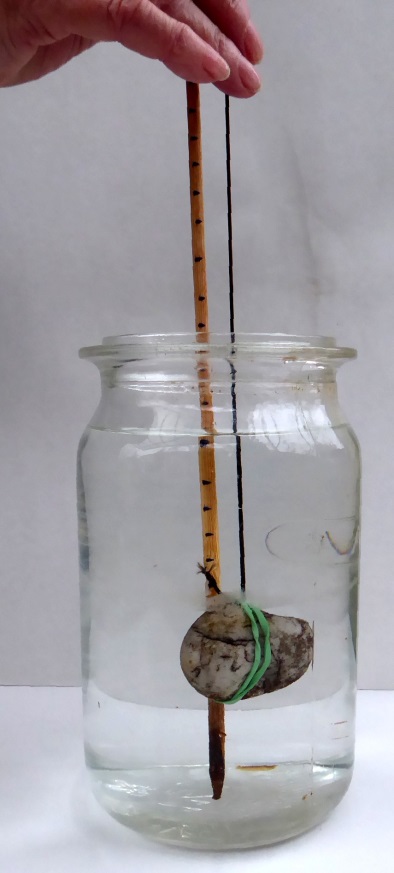 Du brauchst:ein Gefäß mit Wassereinen Stein ein Gummiband einen Holzstab mit Markierungen oder ein LinealSo gehst du vor:Befestige den Stein am Gummiband. Halte das Gummiband am anderen Ende fest und tauche den Stein ins Wasser ein. Er darf den Gefäßboden nicht berühren!Was passiert mit dem Gummiband, wenn der Stein ins Wasser eingetaucht wird? (Tipp: Nutze den Stab oder das Lineal.)_________________________________________________________________________________________________________________________________________________________Vergleiche: Wie schwer hat sich der Stein in der Luft und dann im Wasser angefühlt?_________________________________________________________________________________________________________________________________________________________Wie erklärst du dir deine Beobachtungen?_________________________________________________________________________________________________________________________________________________________